Tarea 3: Calcular el área de la región sombreadaRespuestas:	31.4159	1.	4.44265	11.25  		1.99753	2.08        6.75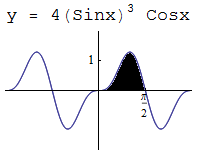 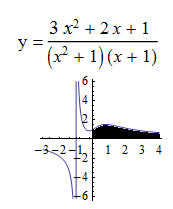 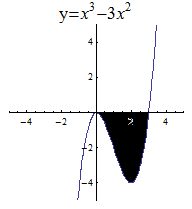 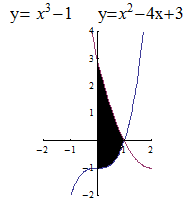 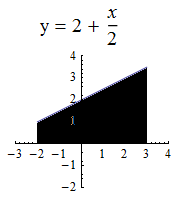 